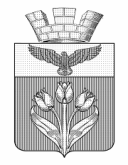 ВОЛГОГРАДСКАЯ  ОБЛАСТЬПАЛЛАСОВСКИЙ  МУНИЦИПАЛЬНЫЙ  РАЙОН
ПАЛЛАСОВСКАЯ  ГОРОДСКАЯ  ДУМА_____________________________________________________________________________Р Е Ш Е Н И Еот  17 июня  2021 года           							№ 9/4 О применении меры ответственности  к главе городского поселения г.Палласовка  Гронину В.В.В соответствии с частью 7.3-1 статьи 40 Федерального закона от 06 октября . № 131-ФЗ "Об общих принципах организации местного самоуправления в Российской Федерации", статьей 4 Закона Волгоградской области от 28 июня . № 55-ОД "О порядке представления и проверки достоверности и полноты сведений о доходах, расходах, об имуществе и обязательствах имущественного характера граждан, претендующих на замещение отдельных муниципальных должностей, должности главы местной администрации по контракту, лиц, замещающих такие должности, и о применении к лицам, замещающим отдельные муниципальные должности, мер ответственности за представление недостоверных или неполных сведений", решением Палласовской городской Думы от 27.03.2020г № 4/2 "Об утверждении Порядка принятия решения о применении к лицу, замещающему муниципальную должность депутата, выборного должностного лица местного самоуправления в городском поселении г.Палласовка, меры ответственности за представление недостоверных или неполных сведений о доходах, расходах, об имуществе и обязательствах имущественного характера, если искажение этих сведений является несущественным" на основании Представления об устранении нарушений закона, поступившего от прокурора Палласовского района, Палласовская городская ДумаР Е Ш И Л А :1. За допущенное главой городского поселения г.Палласовка Грониным Владимиром Васильевичем  нарушение части 4.2 статьи 12.1 Федерального закона от 25 декабря . № 273-ФЗ "О противодействии коррупции", выразившееся в представлении Губернатору Волгоградской области в порядке, установленном Законом Волгоградской области от 28 июня . № 55-ОД "О порядке представления и проверки достоверности и полноты сведений о доходах, расходах, об имуществе и обязательствах имущественного характера граждан, претендующих на замещение отдельных муниципальных должностей, должности главы местной администрации по контракту, лиц, замещающих такие должности, и о применении к лицам, замещающим отдельные муниципальные должности, мер ответственности за представление недостоверных или неполных сведений", недостоверных и (или) неполных сведений о доходах, расходах, об имуществе и обязательствах имущественного характера за 2020 год, учитывая, что  в отношении супруги Грониной Т.В. не отражены сведения о  доходе, полученном  от Государственного учреждения- Волгоградское региональное отделение Фонда социального страхования Российской Федерации в размере 42 462,91 рубля, а также не отражены сведения об открытых банковских счетах 23.01.2015г в ООО «Хоум Кредит энд Финанс Банк», 04.03.2020г, 15.12.202г в АО «Газпромбанк», принимая во внимание смягчающие обстоятельства :  совершение   главой городского поселения г.Палласовка нарушения требований  законодательства о противодействии коррупции впервые, искажение таких сведений можно признать несущественным и  применить к главе городского поселения г.Палласовка  Гронину В.В. меру ответственности  в виде  предупреждения.2. Настоящее решение вступает в силу с момента принятия.Председатель Палласовскойгородской Думы                                                                          В.П. Смирнов